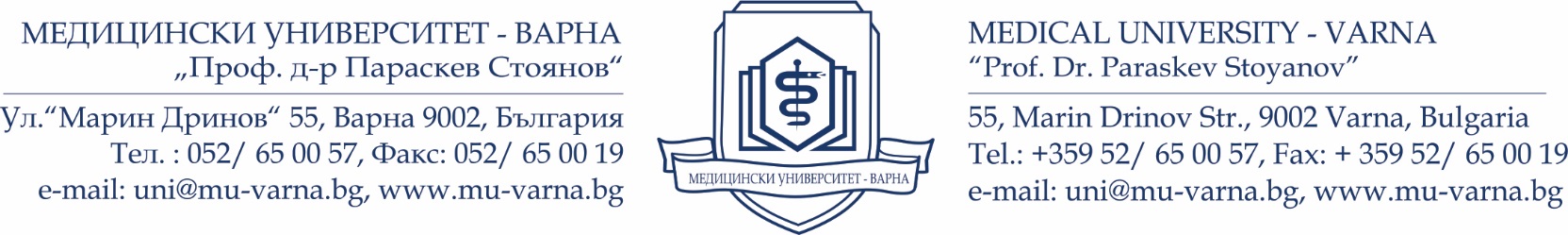 Д Е К Л А Р А Ц И ЯДолуподписаният/та............................................................................................../име, презиме, фамилия/ЕГН/ЛНЧ: ........................................., живущ в гр./с/.................................... ул. ..........................................................,........................................................ДЕКЛАРИРАМ, ЧЕДанните в представените от мен документи във връзка с участие в конкурс за заемане на  длъжност „преподавател, висше у-ще” , обявен  в регионалното издание на вестник „24 часа“ бр. 87 от 30.03.2018г. и на интернет страницата на МУ-Варна са достоверни и документацията е подготвена съгласно изискванията на Правилника за развитие на академичния състав в МУ – Варна „Проф. д-р Параскев Стоянов”.Известна ми е отговорността по чл. 313 от НК за представяне и деклариране на неверни данни................... г.                                           		 Декларатор:.....................................гр. ................							   	   /Име и подпис/